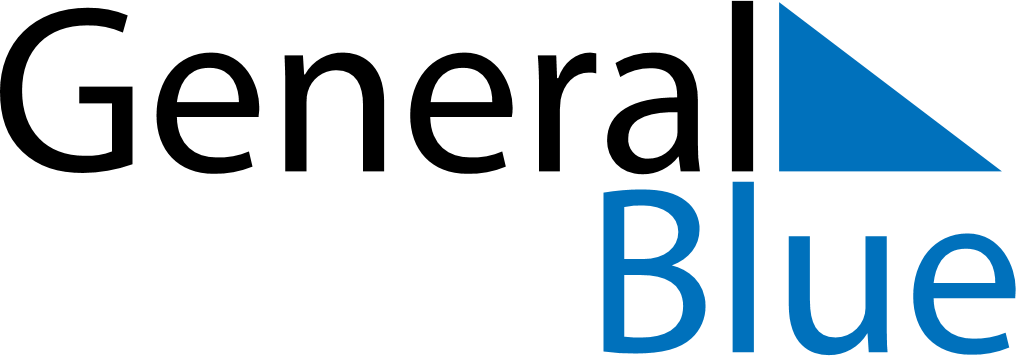 Meal PlannerNovember 27, 2023 - December 3, 2023Meal PlannerNovember 27, 2023 - December 3, 2023Meal PlannerNovember 27, 2023 - December 3, 2023Meal PlannerNovember 27, 2023 - December 3, 2023Meal PlannerNovember 27, 2023 - December 3, 2023Meal PlannerNovember 27, 2023 - December 3, 2023Meal PlannerNovember 27, 2023 - December 3, 2023Meal PlannerNovember 27, 2023 - December 3, 2023MondayNov 27TuesdayNov 28WednesdayNov 29ThursdayNov 30FridayDec 01SaturdayDec 02SundayDec 03BreakfastLunchDinner